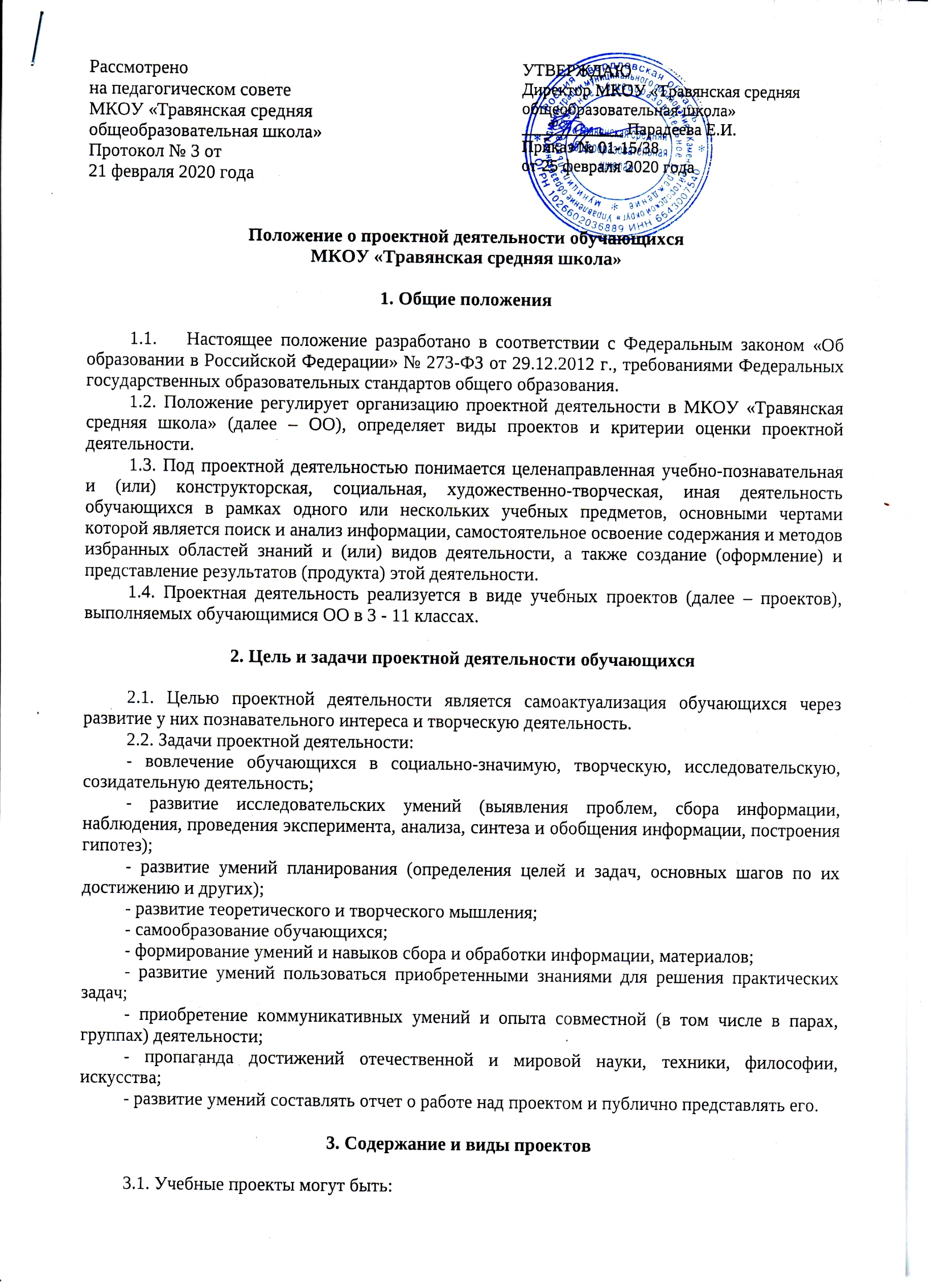 1. Общие положения1.1.     Настоящее положение разработано в соответствии с Федеральным законом «Об образовании в Российской Федерации» № 273-ФЗ от 29.12.2012 г., требованиями Федеральных государственных образовательных стандартов общего образования.1.2. Положение регулирует организацию проектной деятельности в МКОУ «Травянская средняя школа» (далее – ОО), определяет виды проектов и критерии оценки проектной деятельности.1.3. Под проектной деятельностью понимается целенаправленная учебно-познавательная и (или) конструкторская, социальная, художественно-творческая, иная деятельность обучающихся в рамках одного или нескольких учебных предметов, основными чертами которой является поиск и анализ информации, самостоятельное освоение содержания и методов избранных областей знаний и (или) видов деятельности, а также создание (оформление) и представление результатов (продукта) этой деятельности.1.4. Проектная деятельность реализуется в виде учебных проектов (далее – проектов), выполняемых обучающимися ОО в 3 - 11 классах.2. Цель и задачи проектной деятельности обучающихся2.1. Целью проектной деятельности является самоактуализация обучающихся через развитие у них познавательного интереса и творческую деятельность.2.2. Задачи проектной деятельности:- вовлечение обучающихся в социально-значимую, творческую, исследовательскую, созидательную деятельность;- развитие исследовательских умений (выявления проблем, сбора информации, наблюдения, проведения эксперимента, анализа, синтеза и обобщения информации, построения гипотез);- развитие умений планирования (определения целей и задач, основных шагов по их достижению и других);- развитие теоретического и творческого мышления;- самообразование обучающихся;- формирование умений и навыков сбора и обработки информации, материалов;- развитие умений пользоваться приобретенными знаниями для решения практических задач;- приобретение коммуникативных умений и опыта совместной (в том числе в парах, группах) деятельности;- пропаганда достижений отечественной и мировой науки, техники, философии, искусства;- развитие умений составлять отчет о работе над проектом и публично представлять его.3. Содержание и виды проектов3.1. Учебные проекты могут быть:- по ведущему методу или виду деятельности: исследовательские, творческие, социальные, конструкторские;- по предметно-содержательной области: предметные (в рамках одной области знания, одного школьного предмета) и межпредметные (интегрируют различные области знания об окружающем мире, изучаемые на разных предметах);- по количеству участников проекта: индивидуальные, парные, групповые;- по возрасту участников – одновозрастные и разновозрастные;- по статусу – основные, дополнительные и итоговые.3.2. Исследовательские проекты имеют своей целью теоретическое и (или) практическое исследование в области науки, техники, философии, культурологии, искусства. В исследовательском проекте в обязательном порядке формулируются цель (цели), задачи, гипотеза исследования,  предполагается достижение результата, который был неочевиден до выполнения проекта. Обязательной составляющей исследовательского проекта являются гипотеза и теоретическое исследование. Исследовательский проект может содержать практическую часть, включающую проведение эксперимента, наблюдение, социологический опрос и другую практическую деятельность.3.3. Творческие проекты предполагают создание творческих продуктов (литературных произведений, видеофильмов, музыкальных произведений, живописи и других) без проведения исследований. Одним из видов творческих проектов являются конструкторские проекты, предусматривающие создание, на основе анализа информации, моделей (макетов) объектов и (или) явлений окружающего мира.3.4. Социальные проекты предусматривают организацию социально-значимой деятельности.3.5. Основной проект: - является ведущим проектом в течение учебного года;- обязателен для выполнения во 3-9 классах и на уровне среднего общего образования; - в 3-9 классах может быть предметным и межпредметным; индивидуальным, парным или групповым;- в 10-11 классах разрабатывается и представляется как итоговый индивидуальный проект;- выполняется в соответствии с требованиями, определёнными в разделе 4 настоящего Положения;- представляется (защищается) в течение учебного года во время уроков или конференции (сроки представления /защиты/ определяет руководитель проекта).3.6. Дополнительный проект:- предусматривается рабочей программой по предмету в рамках времени, отведённого на изучение учебного предмета (дисциплины) и соответствующего санитарным нормам;- может выполняться в 3 – 11 классах;- может быть индивидуальным, парным, групповым;- выполняется в соответствии с требованиями, определяемыми руководителем проекта;- представляется (защищается) в течение учебного года во время уроков (сроки представления /защиты/ определяет руководитель проекта).3.7. Дополнительные проекты, не предусмотренные рабочими программами учебных предметов (дисциплин, модулей), выполняются только по желанию обучающихся.3.8. Итоговый индивидуальный проект:- обязателен для выполнения обучающимися на уровне среднего общего образования;- выполняется в соответствии с требованиями, определёнными в разделе 4 настоящего Положения;- представляется (защищается) в присутствии комиссии (сроки и порядок представления /защиты/ определяет администрация ОО).4. Организация проектной деятельности3.1. В проектно-исследовательской деятельности принимают участие обучающиеся 3-9 классов. 3.2. В 10-11 классах каждый обучающийся разрабатывает и представляет итоговый индивидуальный проект в обязательном порядке. 3.3. Выполнение основного и итогового индивидуального проектов не исключает выполнение в обязательном порядке дополнительных проектов, предусмотренных рабочими программами учебных курсов (дисциплин) в рамках нормативов времени (в течение уроков и за их пределами), соответствующих санитарно-эпидемиологическим требованиям.3.4. Для осуществления проектной деятельности обучающиеся выбирают тему и руководителя проекта. При этом учитываются график рабочего времени и нагрузка педагогических работников. Руководителем проекта может быть как педагог ОО, так и сотрудник иной организации или иного образовательного учреждения, в том числе высшего. 3.5. Список возможных тем проектов ежегодно утверждается методическим советом ОО.3.6. Темы основных и итоговых проектов для конкретных обучающихся документально фиксируются классными руководителями и руководителями проектов  по форме, определённой в приложении 2. Темы итоговых проектов утверждаются директором ОО не позднее 1 февраля. Темы дополнительных проектов фиксируются педагогическими работниками – руководителями проектов.3.7. Организацию проектной деятельности обучающихся в ОО осуществляют заместители директора по учебно-воспитательной работе.3.8. Содержание и тематика проектной деятельности определяется обучающимися совместно с руководителями проектов. При этом учитываются индивидуальные интересы обучающихся. Для обучающихся начальной школы с учётом приоритетных направлений развития ОО может быть рекомендована определённая тематика проектов.По решению методического совета ОО в классах может быть организована подготовка основных или дополнительных проектов определённой специфики и (или) направленности – парных, групповых, тематических и т.д. Это может быть связано с проведением экскурсий, поездок культурно-исторической направленности, выездов на природу и т.д.3.9. Определение тем и видов проектов, выбор их руководителей производится в начале каждого учебного года (не позднее октября). Проект по одной теме (тематике), по согласованию с педагогом-руководителем и в соответствии с планом работы, может выполняться в течение нескольких лет.3.10. Работа над основным или дополнительным проектом осуществляется одним или двумя обучающимися, в исключительных случаях (с согласия руководителя проекта) тремя или более обучающимися. Итоговые проекты выполняются индивидуально.3.11. Квота руководителей проектов определяется администрацией ОО в зависимости от нагрузки педагогического работника.3.12. Для выполнения основных и итоговых проектов классные руководители курируют распределение обучающихся по темам проектной деятельности.3.13. Руководители проектов консультируют обучающихся по вопросам планирования, методики исследования, оформления и представления результатов проектной деятельности, а также проводят промежуточную аттестацию проектной деятельности не позднее 1 марта. Итоги промежуточной аттестации (зачтено/не зачтено) вносятся в регистрационные листы руководителя проектов и классного руководителя и доводятся до сведения родителей обучающихся. 3.14. Формами отчётности по проектной деятельности могут являться:- исследовательские работы на бумажных и электронных носителях;- презентации;- приборы, макеты, изделия;- фильмы, видеоролики;- Интернет-продукты (сайты, блоги и другие);- фотовыставки, экскурсии;- художественная творческая работа (в области литературы, музыки, изобразительного искусства, экранных искусств);- печатные работы (журналы, буклеты, газеты и другие);- другие продукты.3.15. В состав материалов, которые должны быть подготовлены по завершению итогового проекта для его защиты, в обязательном порядке включаются:1) выносимый на защиту продукт проектной деятельности, представленный в одной из описанных выше форм; 2) подготовленная обучающимися краткая пояснительная записка к проекту (объёмом не более одной машинописной страницы) с указанием для всех проектов: а) исходного замысла, цели и назначения проекта; б) краткого описания хода выполнения проекта и полученных результатов; в) списка использованных источников. Для конструкторских проектов в пояснительную записку, кроме того, включается описание особенностей конструкторских решений, для социальных проектов — описание эффектов/эффекта от реализации проекта;3) краткий отзыв руководителя (по форме, представленной в приложении 3), содержащий краткую характеристику работы учащегося в ходе выполнения проекта, в том числе: а) инициативности и самостоятельности; б) ответственности (включая динамику отношения к выполняемой работе); в) исполнительской дисциплины. При наличии в выполненной работе соответствующих оснований в отзыве может быть также отмечена новизна подхода и/или полученных решений, актуальность и практическая значимость полученных результатов.3.16. Общим требованием ко всем работам является необходимость соблюдения норм и правил цитирования, ссылок на различные источники. В случае заимствования текста работы (плагиата) без указания ссылок на источник проект к защите не допускается.3.17. Лучшие проекты выдвигаются их руководителями для презентации на школьной научно-практической конференции и других школьных и внешкольных мероприятиях и конкурсах.3.18. Презентация (защита) основных и итоговых проектов является формой промежуточной аттестации обучающихся по одному из предметов учебного плана. Оценка, полученная обучающимися за выполнение основного (итогового) проекта выставляется в дневник учащегося рядом с годовой оценкой по предмету. Итоговая оценка по предмету выставляется с учётом оценки, полученной обучающимися за защиту проекта.Презентация (защита) дополнительных проектов осуществляется в рамках текущего контроля успеваемости обучающихся.3.19. График презентации (защиты) основных и дополнительных проектов  определяется каждым педагогическим работником по собственному усмотрению. Презентация (защита) проектов может осуществляться как в течение учебного года, так и на специально отведённых для этой цели (в соответствии с рабочей программой и поурочным планированием) занятиях.Презентация (защита) основных и дополнительных  проектов может происходить в присутствии специальной комиссии, включающей в себя руководителя проектов, учителей, педагогов дополнительного образования, представителей администрации ОО.3.20. Презентация (защита) итоговых  проектов происходит в присутствии специальной комиссии, назначаемой директором ОО.3.21. График работы обучающихся над проектами (приложение 7) формируется заместителем директора по учебно-воспитательной работе и выдаётся каждому учащемуся 3-11 классов. Руководитель проекта делает в графике отметки о выполнении каждого этапа проектной деятельности.3.22. По решению специальной комиссии, создаваемой директором ОО, лучшие проекты обучающихся могут быть отмечены дипломами (1, 2, 3 степени), номинациями и ценными подарками, рекомендованы к представлению на конференции, симпозиумы и конкурсы, олимпиады муниципального, регионального, федерального и международного уровней. Возможно создание экспертной группы обучающихся ОО, решение которой о поощрении участников проектной работы должно приниматься специальной комиссией во внимание. 3.23. В ОО организуется фонд проектов, которым могут пользоваться как педагогические работники, так и обучающиеся ОО.4. Структура проектов4.1. В 3-х классах допускается представление результатов проектной деятельности без текстового сопровождения, с 4-го по 11 класс – текстовое сопровождение каждого проекта обязательно.4.2. Структура основного и итогового проекта:титульный лист с названием образовательного учреждения (вверху страницы), темой проекта, указанием ФИО и класса автора работы, ФИО и должности руководителя работы, местом и годом исполнения (внизу страницы);содержание (с указанием разделов работы и страниц, на которых они размещаются);введение с описанием актуальности работы, целью (целями), задачами, указанием гипотезы исследования (для исследовательских проектов) и (по решению руководителя проекта) методов, объекта и предмета исследования, его теоретической и практической значимости. Введение должно содержать оценку современного состояния решаемой проблемы, обоснование необходимости проведения работы;теоретическая часть, построенная на основании анализа источников информации (не менее 5 источников). Допускается использование Интернет-ресурсов с их обязательным указанием в разделе «Список использованных источников информации». В теоретической части обязательно использование ссылок на источники информации, соблюдение культуры цитирования. Теоретическая часть должна иметь название и разделы (возможны подразделы);практическая часть (выполняется по решению руководителя проекта) с изложением:- для исследовательского проекта – собственных наблюдений и (или) экспериментов, социологических опросов, их обсуждения и анализа;- для социального, конструкторского, творческого проектов – основных этапов социальной (конструкторской, творческой) деятельности обучающегося, анализа их эффективности.Практическая часть должна иметь название и может иметь разделы (подразделы);заключение с изложением собственных результатов (выводов) проектной деятельности;список использованных источников информации, который может включать разделы – «Печатные источники» и «Интернет-ресурсы». Печатные источники представляются в алфавитном порядке с указанием выходных данных (авторов, названия книги /статьи/, издательства, года издания, страниц). При указании Интернет-ресурсов обозначается адрес сайта,  название материалов или сайта, с которого использовалась информация.По решению руководителя проекта в тексте допускается наличие иллюстраций, рисунков, фотографий, схем, таблиц, диаграмм, графиков. По решению руководителя проекта исследовательский проект может содержать приложение, в котором могут быть размещены материалы иллюстративного характера, измерительные материалы (тесты, анкеты) и другая информация.4.3. Объём печатного варианта исследовательских проектов (основных и итоговых):- в 4 классах не менее 8 страниц;- в 5 – 7 классах не менее 15 страниц;- в 8 – 9 классах не менее 20 страниц;- в 10- 11 классах не менее 25 страниц.4.4. Структура и объём дополнительных проектов определяется педагогическими работниками – руководителями проектов.4.5. Требования к оформлению текста:поля стандартные (левое – 3 см., правое – 1,5 см, верхнее и нижнее – по 2 см.), шрифт Times New Roman, кегль 14, междустрочный интервал – 1,5, выравнивание текста по ширине, абзацный отступ – 1 или 1,25 см., нумерация страниц внизу страницы по центру. Заголовки и подзаголовки выделяются полужирным шрифтом.4.6. Требования к оформлению презентаций:- первый слайд – титульный – с указанием темы, автора работы, класса и образовательного учреждения;- второй слайд – актуальность проекта;- третий слайд – цель проекта;- четвёртый слайд – задачи проекта;- заключительный слайд (слайды) – выводы (результаты) проектной деятельности;- допускается наличие последнего слайда «Спасибо за внимание!»;- наличие иллюстраций (фотографий, иллюстраций, графиков, диаграмм, рисунков и др.);- на одном слайде должно быть не более двух предложений; слайды не должны быть перегружены текстом;- недопустимо использовать в презентации слова и выражения, смысл которых не понятен автору работы.4.7. Регламент выступления учащегося, представляющего (защищающего) проект, в большинстве случаев не должен превышать 10 минут.5. Критерии оценки проектов5.1. Критерии оценки проектов разрабатываются с учётом возрастных особенностей  личности обучающегося на ступени образования. 5.2. Проекты на ступенях основного общего и среднего общего образования оцениваются по следующим критериям:1). Способность к самостоятельному приобретению знаний и решению проблем, проявляющаяся в умении поставить проблему и выбрать адекватные способы её решения, включая поиск и обработку информации, формулировку выводов и/или обоснование и реализацию/апробацию принятого решения, обоснование и создание модели, прогноза, модели, макета, объекта, творческого решения и т. п. Данный критерий в целом включает оценку сформированности познавательных учебных действий.2). Сформированность предметных знаний и способов действий, проявляющаяся в умении раскрыть содержание работы, грамотно и обоснованно в соответствии с рассматриваемой проблемой/темой использовать имеющиеся знания и способы действий.3). Сформированность регулятивных действий, проявляющаяся в умении самостоятельно планировать и управлять своей познавательной деятельностью во времени, использовать ресурсные возможности для достижения целей, осуществлять выбор конструктивных стратегий в трудных ситуациях.4). Сформированность коммуникативных действий, проявляющаяся в умении ясно изложить и оформить выполненную работу, представить её результаты, аргументировано ответить на вопросы.5.3. Содержательное описание каждого из критериев представлено в приложении 1.5.4. Оценочные листы оценки проектов на разных ступенях образования представлены в приложениях 4 – 6.5.5. В процессе планирования проектной деятельности руководители проектов знакомят обучающихся с критериями и оценочными листами проектов.5.6. Оценка проектов предусматривает установление их качества на базовом или повышенном уровне.5.7. Оценка проектов ведётся по определённым критериям в баллах и различается для ступеней начального общего и основного общего, среднего общего образования.5.8. При оценке проектов по критериям, предусматривающим максимальное количество баллов, равное 2, оценка ведётся по следующему принципу:0 – критерий не выражен;1 – критерий выражен на уровне отдельных элементов;2 – критерий выражен в полной мере.5.9. Во 3 – 4 классах качество проектов оценивается следующим образом:базовый уровень1 – 10 – неудовлетворительно (2)11 – 16 – удовлетворительно (3)20 – 23 – хорошо (4)24 – 25 – отлично (5)повышенный уровень26 – 40 – отлично (5)5.10. В 5 – 11 классах качество проектов оценивается следующим образом:базовый уровень1 – 14 – неудовлетворительно (2)15 – 25 – удовлетворительно (3)26 – 33 – хорошо (4)34 – 35 – отлично (5)повышенный уровень36 – 50 – отлично (5)Приложение 1Содержательное описание критериев оценки проектаПриложение 2Регистрационный лист основных (итоговых) проектов в ______ классев ________________учебном годуРегистрационный лист руководителя основных (итоговых) проектовФИО педагога________________________Предмет_________________________Классы__________________Учебный год______________Приложение 3Отзыв на проектФИО обучающегося___________________________ФИО и должность руководителя_____________________________________Тема проекта______________________________________________________Дата ______________                        Подпись руководителя ________________Приложение 4Оценочный лист проекта в начальной школеФИО_____________________Класс______________________Тема проекта__________________________________________________________________Приложение 5Оценочный лист исследовательского проекта в 5 – 11 классахФИО_____________________Класс______________________Тема проекта__________________________________________________________________Приложение 6Оценочный лист творческого (конструкторского, социального) проектав 5 – 11 классахФИО_____________________Класс______________________Тема проекта__________________________________________________________________Приложение 7План работы над проектомФИО обучающегося____________________________________Класс________Тема проекта________________________________________________________________________________________________________________________Критерии оценивания индивидуальных проектов Выставление дополнительных баллов с учетом типологии индивидуальных проектов обучающихся 10-11 классов Критерии оценивания индивидуальных исследовательских проектов Максимальное количество баллов – 28 + максимальное количество дополнительных баллов- 15 баллов, всего – 43 баллаПеревод в отметки: «5» - 38 – 43 балла«4» - 31-37 баллов«3» - 19 – 30 баллов «2» - менее 19 баллов Критерии оценивания индивидуальных инженерно-конструкторских проектов  Максимальное количество баллов – 22 + максимальное количество дополнительных баллов- 16, всего – 38 балловПеревод в отметки: «5» -  32 - 38 баллов«4» - 31 - 23 балл«3» - 22 – 15 баллов «2» - менее 15 баллов Критерии оценивания индивидуальных социальных проектов  Максимальное количество баллов – 27 + максимальное количество дополнительных баллов- 15, всего – 42 баллаПеревод в отметки:  «5» - 38 – 42 балла«4» - 30-37 баллов«3» - 18 – 29 баллов «2» - менее 18 баллов Критерии оценивания индивидуальных информационных проектов Максимальное количество баллов – 28 + максимальное количество дополнительных баллов- 15, всего – 43 балловПеревод в отметки: «5» - 39 – 43 балла«4» - 31-38 баллов«3» - 19 – 30 баллов «2» - менее 19 баллов  КритерийУровни сформированности навыков проектной деятельностиУровни сформированности навыков проектной деятельностиКритерийБазовыйПовышенныйСамосто-ятельное приобретение знаний и решение проблемРабота в целом свидетельствует о способности самостоятельно с опорой на помощь руководителя ставить проблему и находить пути её решения; продемонстрирована способность приобретать новые знания и/или осваивать новые способы действий, достигать более глубокого понимания изученногоРабота в целом свидетельствует о способности самостоятельно ставить проблему и находить пути её решения; продемонстрировано свободное владение логическими операциями, навыками критического мышления, умение самостоятельно мыслить; продемонстрирована способность на этой основе приобретать новые знания и/или осваивать новые способы действий, достигать более глубокого понимания проблемыВладение предметомпроектной деятельностиПродемонстрировано понимание содержания выполненной работы. В работе и в ответах на вопросы по содержанию работы отсутствуют грубые ошибкиПродемонстрировано свободное владение предметом проектной деятельности. Ошибки отсутствуютРегулятивные действияПродемонстрированы навыки определения темы и планирования работы.Работа доведена до конца и представлена комиссии;некоторые этапы выполнялись под контролем и при поддержке руководителя. При этом проявляются отдельные элементы самооценки и самоконтроля обучающегосяРабота тщательно спланирована и последовательно реализована, своевременно пройдены все необходимые этапы обсуждения и представления.Контроль и коррекция осуществлялись самостоятельноКоммуникацияПродемонстрированы навыки оформления проектной работы и пояснительной записки, а также подготовки простой презентации. Автор отвечает на вопросыТема ясно определена и пояснена. Текст/сообщение хорошо структурированы. Все мысли выражены ясно, логично, последовательно, аргументированно. Работа/сообщение вызывает интерес. Автор свободно отвечает на вопросы№ п/пФИО обучающегосяТема проектаФИО руководителя проектаРезультатыпромежуточнойаттестацииКол-вобалловОценка123№ п/пФИО обучающегосяКлассТема проектаРезультатыпромежуточнойаттестацииКол-вобалловОценка123№ п/пКритерий оценкиВыраженность критерия (0 – не выражен; 1 – выражен на уровне отдельных элементов; 2  - выражен в полной мере)Инициативность и самостоятельность в подготовке проектаОтветственность Исполнительская дисциплинаНовизна подхода и/или полученных решенийАктуальность тематики (проектной деятельности)Практическая значимость полученных результатовОсобое мнение, рекомендацииОсобое мнение, рекомендации№КритерийСодержание критерияМаксимальное кол-во балловФактическое кол –во балловОсновные критерииОсновные критерииОсновные критерииОсновные критерии1ЦелеполаганиеАдекватно сформулированы цель (цели) и задачи работы22Самостоятельность работы над проектомПредставленные в работе материалы позволяют сделать вывод об активном участии автора в проектной деятельности23Качество теоретической части проектаНаличие обзора источников информации по теме работы (допускаются Интернет-источники), наличие ссылок на источники, культура цитирования.24Качество практической части проектаПрактическая часть соответствует теоретической, раскрывает и дополняет её; представлены основные этапы исследовательской (социальной, конструкторской, творческой) деятельности учащегося25Культура оформления печатного варианта проектаПечатный вариант проекта оформлен в соответствии с требованиями, иллюстративный материал (рисунки, таблицы, графики, диаграммы) подписан.26Глубина тематики проектаВ работе использована информация, выходящая за рамки школьной программы27Результативность работыАдекватность результата целям и задачам работы28Новизна (оригинальность) тематики и полученных результатовТема проекта и полученные результаты отличаются оригинальностью, новизной29ИллюстративностьНаличие иллюстративного материала (фотографий, графиков, диаграмм, таблиц и т.п.)210Особое мнениеБаллы по дополнительному критерию (критерий указывается экспертом)2Максимальное количество баллов по основным критериямМаксимальное количество баллов по основным критериям20Дополнительные критерииДополнительные критерииДополнительные критерииДополнительные критерии11ИнтегративностьСвязь различных источников информации и областей знаний и ее систематизация в единой концепции проектной работы212КреативностьНовые оригинальные идеи и пути решения, с помощью которых автор внёс нечто новое в контекст современной действительности и (или) творческий характер работы213АпробацияРаспространение результатов и продуктов проектной деятельности на уровне группы людей или социума214Практическая, социальная значимостьЗначимость (востребованность, применимость) результатов исследования на уровне группы людей (класса, школы, друзей, единомышленников) или на уровне социума215Наличие собственного продукта (помимо печатной работы и презентации)Видеофильм, видеоролик, макет, модель, изделие, интернет-продукт и др.2Максимальное количество баллов по дополнительным критериямМаксимальное количество баллов по дополнительным критериям10Критерии оценки выступления на представлении проектаКритерии оценки выступления на представлении проектаКритерии оценки выступления на представлении проектаКритерии оценки выступления на представлении проекта16Логичность, выстроенность выступленияЛогичность, выстроенность выступления217Качество ответов на вопросыКачество ответов на вопросы218Качество демонстрационного материала (презентации) Качество демонстрационного материала (презентации) 219Чёткость выводов, обобщающих доклад (выступление)Чёткость выводов, обобщающих доклад (выступление)220Свободное владение материалом работыСвободное владение материалом работы2Максимальное количество баллов за выступлениеМаксимальное количество баллов за выступление10Максимальное количество баллов за проект по всем критериямМаксимальное количество баллов за проект по всем критериям40№КритерийСодержание критерияМаксимальное кол-во балловФактическое кол –во балловОсновные критерииОсновные критерииОсновные критерииОсновные критерии1Актуальность темы исследованияПредставленная работа привлекает интерес своей актуальностью22Исследовательский характер работыВ работе имеется результат, который был неочевиден до ее выполнения23Самостоятельность работы над проектомПредставленные в работе материалы позволяют сделать вывод об активном участии автора в проведении исследования и подготовке проектной работы24Структурированностьпечатного варианта проектаВ работе имеются разделы в соответствии с требованиями25Качество теоретической части исследованияНаличие обзора источников информации по теме исследования (допускаются Интернет-источники), наличие ссылок на источники, культура цитирования0 – теоретическая часть отсутствует1- присутствуют отдельные выдержки информации без указания источника2 – присутствуют элементы самостоятельного осмысления темы, ссылок нет3- присутствуют элементы самостоятельного осмысления темы, ссылки есть4- представлено самостоятельное осмысление темы, ссылки есть, но имеются неточности, ошибки5 – представлено самостоятельное осмысление темы, ссылки есть, неточности и ошибки отсутствуют56Качество практической части исследованияСоблюдение и корректность методики исследования, описание хода и полнота исследования0 – практическая часть отсутствует;1- присутствует на уровне отдельных элементов;2 – присутствует, но слабо связана с теоретической, незначительна по объёму;3- связана с теоретической рассматриваемой проблемой, методы исследования (инструментарий) некорректны;4- связана с теоретической и направлена на решение исследуемой проблемы, имеются незначительные недочёты;5 – связана с теоретической и направлена на решение исследуемой проблемы, недочёты отсутствуют57Культура оформления печатного варианта проектаПечатный вариант проекта оформлен в соответствии с требованиями, иллюстративный материал (рисунки, таблицы, графики, диаграммы) подписан.28Глубина тематики проектаВ работе использована информация, выходящая за рамки школьной программы29Результативность работыАдекватность выводов целям, задачам и гипотезе исследования210Новизна (оригинальность) тематики и полученных результатовТема проекта и полученные результаты отличаются оригинальностью, новизной211ИллюстративностьНаличие иллюстративного материала (фотографий, графиков, диаграмм, таблиц и т.п.)212Особое мнениеБаллы по дополнительному критерию (критерий указывается экспертом)2Максимальное количество баллов по основным критериямМаксимальное количество баллов по основным критериям30Дополнительные критерииДополнительные критерииДополнительные критерииДополнительные критерии13ИнтегративностьСвязь различных источников информации и областей знаний и ее систематизация в единой концепции проектной работы214КреативностьНовые оригинальные идеи и пути решения, с помощью которых автор внёс нечто новое в контекст современной действительности215АпробацияРаспространение результатов и продуктов проектной деятельности на уровне группы людей или социума216Практическая, социальная значимостьЗначимость (востребованность, применимость) результатов исследования на уровне группы людей (класса, школы, друзей, единомышленников) или на уровне социума217Наличие собственного продукта (помимо печатной работы и презентации)Видеофильм, видеоролик, макет, модель, изделие, интернет-продукт и др.2Максимальное количество баллов по дополнительным критериямМаксимальное количество баллов по дополнительным критериям10Максимальное количество баллов за исследовательский проект по всем критериямМаксимальное количество баллов за исследовательский проект по всем критериям40Критерии оценки выступления на представлении проектаКритерии оценки выступления на представлении проекта18Логичность, выстроенность выступленияЛогичность, выстроенность выступления219Качество ответов на вопросыКачество ответов на вопросы220Качество демонстрационного материала (презентации)Качество демонстрационного материала (презентации)221Чёткость выводов, обобщающих доклад (выступление)Чёткость выводов, обобщающих доклад (выступление)222Свободное владение материалом работыСвободное владение материалом работы2Максимальное количество баллов за выступлениеМаксимальное количество баллов за выступление10Максимальное количество баллов за проект по всем критериямМаксимальное количество баллов за проект по всем критериям50№КритерийСодержание критерияМаксимальное кол-во балловФактическое кол –во балловОсновные критерииОсновные критерииОсновные критерииОсновные критерии1Актуальность работыПредставленная работа привлекает интерес своей актуальностью22Глубина осмысления и раскрытия темыТема проекта осмыслена и раскрыта в содержании работы23Самостоятельность работы над проектомПредставленные в работе материалы позволяют сделать вывод об активном участии автора в проектной деятельности24Структурированность печатного варианта проектаВ печатном варианте проекта имеются разделы в соответствии с требованиями25Качество теоретической частиТеоретическая часть проекта соответствует теме, представлена развёрнуто, соблюдена (при необходимости) культура цитирования26Качество практической части Практическая часть соответствует теоретической, раскрывает и дополняет её; представлены основные этапы социальной (конструкторской, творческой) деятельности учащегося, проведён анализ их эффективности.0 – практическая часть отсутствует;1- присутствует на уровне отдельных элементов;2 – присутствует, но слабо связана с теоретической, незначительна по объёму;3- связана с теоретической рассматриваемой проблемой (темой), имеются существенные недочёты;4- связана с теоретической, направлена на решение исследуемой проблемы (темы), имеются незначительные недочёты;5 – связана с теоретической и направлена на решение исследуемой проблемы (темы), недочёты отсутствуют57Культура оформления печатного варианта проектаПечатный вариант проекта оформлен в соответствии с требованиями, иллюстративный материал (рисунки, таблицы, графики, диаграммы) подписан28КреативностьНовые оригинальные идеи и пути решения, с помощью которых автор внёс нечто новое в контекст современной действительности и (или) творческий характер работы0 – не выражены1-2 – выражены на уровне отдельных элементов3 – выражены посредственно4 – выражены хорошо5 – выражены ярко, в полной мере59Результативность работыАдекватность результата целям и задачам проекта210ИнтегративностьСвязь различных источников информации и областей знаний и ее систематизация в единой концепции проектной работы211ИллюстративностьНаличие фотографий, графиков, диаграмм, таблиц212Особое мнениеБаллы по дополнительному критерию (критерий указывается экспертом)2Максимальное количество баллов по основным критериямМаксимальное количество баллов по основным критериям30Дополнительные критерииДополнительные критерииДополнительные критерииДополнительные критерии13Социальная значимостьВостребованность, применимость работы на уровне группы людей (класса, школы, друзей, единомышленников) или на уровне социума 214Эстетическая значимостьЭстетическая ценность для социума215Духовно-нравственная ценностьДуховно-нравственная ценность, значимость для социума216Наличие и качество собственного творческого продукта (помимо печатной работы)Видеофильм, видеоролик, макет, модель, изделие, интернет-продукт, сборник литературных произведений, выставка картин, фотовыставка, презентация, презентация с музыкальным сопровождением и др.0 – продукт отсутствует1 – низкое качество2- посредственное качество3- хорошее качество4 – высокое качество4Максимальное количество баллов по дополнительным критериямМаксимальное количество баллов по дополнительным критериям10Критерии оценки выступления на представлении проектаКритерии оценки выступления на представлении проекта17Логичность, выстроенность выступленияЛогичность, выстроенность выступления218Качество ответов на вопросыКачество ответов на вопросы219Качество демонстрационного материала (презентации) Качество демонстрационного материала (презентации) 220Чёткость выводов, обобщающих доклад (выступление)Чёткость выводов, обобщающих доклад (выступление)221Свободное владение материалом работыСвободное владение материалом работы2Максимальное количество баллов за выступлениеМаксимальное количество баллов за выступление10Максимальное количество баллов за проект по всем критериямМаксимальное количество баллов за проект по всем критериям50№п/пВид деятельностиПредельные сроки выполненияОтметка руководителя о выполнении1Определение темы и руководителя проекта не позднее 1 четверти2Формулировка плана работы по проекту, актуальности, цели и задач проекта; оформление введенияне позднее 1 декабря3Анализ источников информации по проекту (Интернет-ресурсов, литературы); составление списка использованных источниковне позднее 12 января4Подготовка и оформление теоретической части проектане позднее 15 февраля5Подготовка и оформление практической части проекта, выводов и приложенияне позднее 30 марта6Подготовка и оформление  выступления и продукта(ов) проектной деятельностине позднее 15 апреля7Защита проекта15 апреля – 30 маяКлассификация проектаВид проектаКоличество дополнительных балловПо направлению проектной деятельностиИсследовательскоеСоциальное, в т.ч. бизнес-проектированиеИнженерно-конструкторскоеИнформационное 1121По способу преобладающей деятельностиПрактико-ориентированныйРеферативныйИсследовательский212По количеству участниковИндивидуальныйПарныйГрупповой (3 человека)210По предметно содержательной областиМонопредметныйМежпредметный в смежных предметных областяхМежпредметный в разных предметных областях012По характеру контактовВнутришкольныйВнешкольный12По межличностной координацииС открытой координацией (наличие контактов с источниками информации)С закрытой координацией (использование только печатных и интернет-источников информации)10По практической значимостиВозможность практического примененияВозможность дальнейшего теоретического исследованияЗавершенность темы210По открытости проектаБыл представлен на различных конкурсах и презентациях и получил высокую оценкуБыл представлен на конкурсах и презентациях в качестве участникаНе был представлен на конкурсах и презентациях 321КритерийПоказатели проявленияКоличество баллов Умение определять цели, задачи и объект исследования  Цель определена, ясно описана, дан подробный план ее достижения Цель определена, дан краткий план ее достиженияЦель сформулирована, план ее достижения отсутствует Цель не сформулирована3210 Умение выдвигать и формулировать гипотезу исследованияГипотеза сформулирована и описана Гипотеза не сформулирована30 Умение видеть и обосновывать актуальность исследования Тема исследования актуальна для учащегося, обозначено место исследования в общекультурном пространствеТема исследования актуальна для учащегосяАктуальность темы исследования не обоснована210Умение находить, оценивать и использовать различные источники информации, необходимые для проведения исследования Использована достаточно полная информация, указаны ее источникиУказаны однотипные источники незначительной по объему информацииБольшая часть указанной информации не относится к темеИнформация не указана3210 Проявление уровня предметной и метапредметной подготовки, использования методологии исследования  Тема проекта раскрыта, продемонстрированы глубокие знания, выходящие за рамки школьной программыТема проекта раскрыта, продемонстрировано знание темы в рамках школьной программыТема исследования раскрыта фрагментарноТема проекта не раскрыта3210 Проявление навыков проведения опытов и экспериментов, необходимых для подтверждения или опровержения сформулированной гипотезы  Проведены самостоятельные опыты и эксперименты в соответствии с темой проектаОпыты и исследования проведены с помощью учителяПроведено недостаточное количество опытов или экспериментовОпыты или эксперименты не проведены 3210Личная заинтересованность автора Проект отличается творческим подходом, оригинальным отношением автора к идее проектаРабота самостоятельная, содержит элементы творчестваПроект не содержит элементов творчества, проявлен незначительный интерес к темеПроект выполнен по шаблону, проявлено формальное отношение к заявленной теме исследования3210Оформление письменной части проекта Проект оформлен в соответствии с установленными правилами Проект в целом оформлен в соответствии с установленными правилами, есть недочеты в оформленииДопущены серьезные ошибки в оформлении проектаПисьменная часть проекта представлена только презентацией  3210Защита проектаСтруктурированность защитного слова, рациональность видеорядаЦелесообразность, инструментальность наглядностиВладение специальной терминологией в соответствии с темой исследованияКультура выступленияКультура дискуссии (умение понять вопрос и аргументированно ответить на него)По 1 баллу за каждый показатель, максимум 5 балловКритерийПоказатели проявленияКоличество баллов Умение определять цели, задачи и объект исследования  Ученик определяет и четко описывает цели своего проекта, дает последовательное и полное  описание того, как он собирается достичь этих целей, причем реализация проекта полностью  соответствует  предложенному  им  плануУченик определяет и четко описывает цели своего проекта, предъявляет общий план реализации проекта, который частично соответствует достижению цели проектаУченик определяет цели и задачи проекта, предъявляет общие направления исследования без конкретного планирования работыУченик недостаточно четко определяет цели и задачи исследования без предъявления плана достижения цели.  3210 Умение видеть и обосновывать актуальность и новизну проектаТема проекта актуальна не только для учащегося, но и учитывает достижения современной науки и техники, содержит элементы новизны или оригинальности решения  Тема проекта актуальна не только для учащегося, но и учитывает достижения современной науки и техники, однако новизны не содержитТема проекта актуальна для учащегося, но не учитывает достижений современной науки и техникиАктуальность темы исследования не обоснована3210Умение находить, оценивать и использовать различные источники информации, необходимые для изготовления продукта Использована достаточно полная информация, указаны ее источникиУказаны однотипные источники незначительной по объему информацииБольшая часть указанной информации не относится к темеИнформация не указана3210Владение навыками конструирования при изготовлении продукта (оценка готового продукта)Конструктивные параметры (соответствие конструкции изделия, прочность, надежность, удобство использования)Технологичность (соответствие документации, соблюдение правил техники безопасности)Экономичность (рекомендации к использованию, потребность в изделии)Эстетичность (завершенность, дизайн)Экологичность (экологическая безопасность использования) По 1 баллу за каждый показатель, максимум -  5 балловЛичная заинтересованность автора Проект отличается творческим подходом, оригинальным отношением автора к идее проектаРабота самостоятельная, содержит элементы творчестваПроект не содержит элементов творчества, проявлен незначительный интерес к темеПроект выполнен по шаблону, проявлено формальное отношение к заявленной теме исследования3210Защита проектаСтруктурированность защитного слова, рациональность видеорядаЦелесообразность, инструментальность наглядностиВладение специальной терминологией в соответствии с темой исследованияКультура выступленияКультура дискуссии (умение понять вопрос и аргументированно ответить на него)1 балл по каждому показателю, максимум – 5 балловКритерийПоказатели проявленияКоличество баллов Умение видеть и обосновывать актуальность проекта и формулировать его тему Тема проекта сформулирована на основе изучения социальной ситуации в местном сообществе на основе конкретных и ясных выводов о путях изменения данной ситуацииФормулировка темы проекта актуальна для местного сообщества, но представлена без анализа социальной ситуации, пути изменения ситуации указаныТема проекта актуальна, но не обоснована ее актуальность для сообщества или не указаны пути изменения ситуацииТема проекта указана без каких-либо обоснований  4321 Связь проекта с социумом Определена "аудитория" проекта, т.е. та социальная группа, которая является носителем данной социальной проблемы и на которую направлен   социальный проект, приведен список лиц и организаций, носителей проблемы, с которыми происходило основное взаимодействие в рамках реализации проекта.Определена "аудитория" проекта, т.е. та социальная группа, которая является носителем данной социальной проблемы и на которую направлен   социальный проект«Аудитория» проекта названа, но не обоснована«Аудитория» проекта не определена 3210 Аргументированность предлагаемых решений  Предлагаемые изменения обоснованы, аргументы достаточны, проверены практикой Предлагаемые изменения обоснованы, аргументы достаточны, но практикой не провереныПредлагаемые изменения названы, заимствованы из имеющихся источников без относительно к практике Предлагаемые изменения названы, но не обоснованы 3210Умение просчитывать бюджет проекта Указаны:Перечень источников доходов с указанием сумм по каждому из нихОпределен перечень расходов с указанием их величинОпределена величина дефицита или профицита По 1 баллу по каждому из показателей, максимально- 3 баллаФормирование общественного мнения Продумана и реализована система мероприятий по созданию благоприятной среды для реализации социального проекта, получена обратная связь Проведено информирование общественности о предстоящем проекте различными способами без получения обратной связи Информирования общественности проведено одноразово и безрезультатноИнформирование общественности не проведено3210Личная заинтересованность автора Проект отличается творческим подходом, оригинальным отношением автора к идее проектаРабота самостоятельная, содержит элементы творчестваПроект не содержит элементов творчества, проявлен незначительный интерес к темеПроект выполнен по шаблону, проявлено формальное отношение к заявленной теме исследования3210Оформление письменной части проекта Проект оформлен в соответствии с установленными правилами Проект в целом оформлен в соответствии с установленными правилами, есть недочеты в оформленииДопущены серьезные ошибки в оформлении проектаПисьменная часть проекта представлена только презентацией  3210Защита проектаСтруктурированность защитного словаЦелесообразность, инструментальность наглядностиВладение специальной терминологией в соответствии с темой исследованияКультура выступленияКультура дискуссии (умение понять вопрос и аргументированно ответить на него)По 1 баллу за каждый показатель, максимум 5 балловКритерийПоказатели проявленияКоличество баллов Умение увидеть и сформулировать проблему  Проблема сформулирована, указано видение причин и последствий ее существования и обозначены пути решения и актуальность Проблема сформулирована в форме развернутого высказывания с указанием актуальностиПроблема сформулирована кратко, без комментариев, но безошибочноПроблема сформулирована неточно, допущены фактические ошибки3210 Умение определять цели и стратегии деятельностиЦель сформулирована, указаны реальные способы разрешения проблемы и осуществлено ее деление на задачиЦель сформулирована, соответствует проблеме, но не разбита на задачи или задачи не соответствуют целиЦель сформулирована без указания путей ее достижения Цель не сформулирована3210Сформированность предметных знаний и способов действий, проявляющаяся в глубине исследованияРассмотрение проблемы строится на достаточно глубоком содержательном уровне, обоснованно в соответствии с рассматриваемой проблемой использованы имеющиеся знания и способы деятельности, проявлены «приращения» знаний Предметные умения и навыки, способы действий проявлены в объеме школьной программы 31Умение находить, оценивать и использовать различные источники информации, необходимые для проведения исследования Использована достаточно полная информация, указаны ее источники, выделены фрагменты, необходимые для решения обозначенной проблемыУказаны источники информации и объяснены основания ее использования для доказательства собственных суждений   Указаны источники информации без комментариев Источники информации не указаны и не использованы 3210Умение делать выводы на основе полученной информацииСделаны выводы на основе критического анализа разных точек зрения или сопоставления первичной информации (самостоятельно полученных результатов опросов, мини-исследований) и информации первоисточникаВыстроена совокупность аргументов, заимствованных из источников информации, в собственной логике доказательств, предложено собственное суждение по проблемеВоспроизведены готовые выводы и аргументации, заимствованные из изученных источниковВыводы на основе использованных источников не сделано3210Личная заинтересованность автора Проект отличается творческим подходом, оригинальным отношением автора к идее проектаРабота самостоятельная, содержит элементы творчестваПроект не содержит элементов творчества, проявлен незначительный интерес к темеПроект выполнен по шаблону, проявлено формальное отношение к заявленной теме исследования3210Оформление письменной части проекта Проект оформлен в соответствии с установленными правилами Проект в целом оформлен в соответствии с установленными правилами, есть недочеты в оформленииДопущены серьезные ошибки в оформлении проектаПисьменная часть проекта представлена только презентацией  3210Защита проектаСтруктурированность защитного словаЦелесообразность, инструментальность наглядностиВладение специальной терминологией в соответствии с темой исследованияКультура выступленияКультура дискуссии (умение понять вопрос и аргументированно ответить на него)По 1 баллу за каждый показатель, максимум – 5 баллов